Exercice : vérifie avec ta règle si les points sont alignés :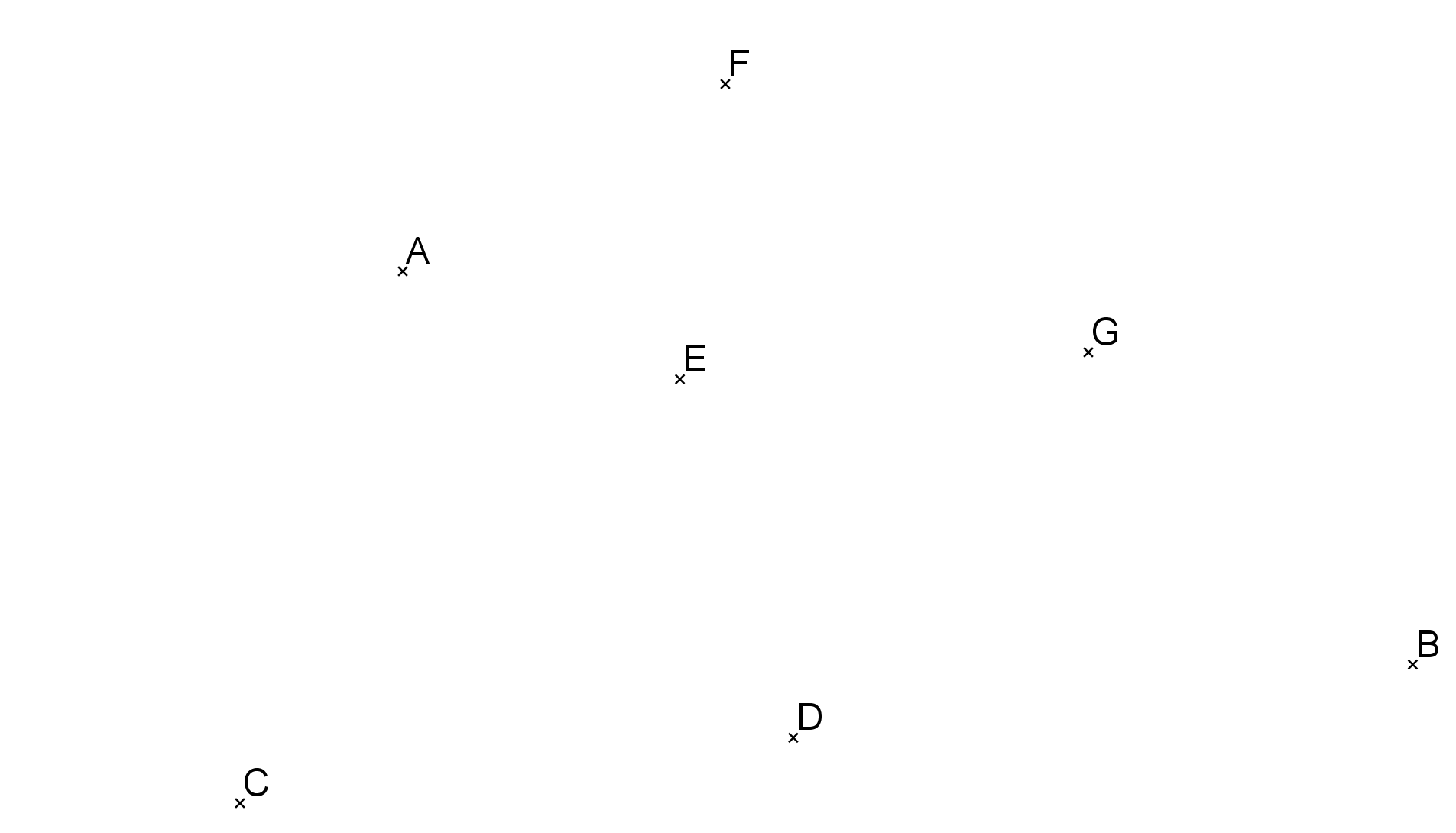 Exercice : vérifie avec ta règle si les points sont alignés :Les pointsVraiFauxA, B et C sont alignésC, E et G sont alignésA, E et B sont alignésD, E et F sont alignésF, G et B sont alignésLes pointsVraiFauxA, B et C sont alignésC, E et G sont alignésA, E et B sont alignésD, E et F sont alignésF, G et B sont alignés